Informe sobre Tenencia Responsable de Mascotas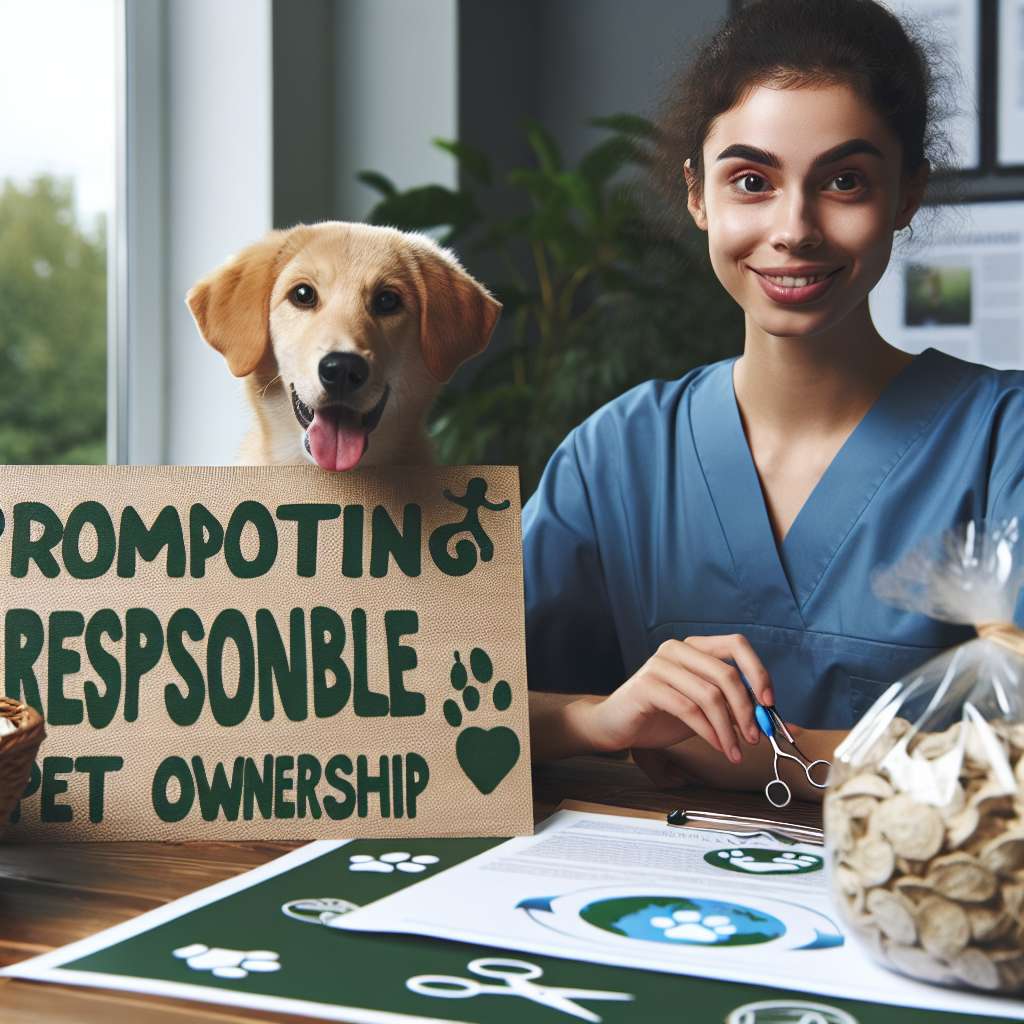 Introducción

La tenencia responsable de mascotas es un tema importante en la sociedad actual. Las mascotas, ya sea perros, gatos u otros animales domésticos, forman parte de nuestras vidas y nos brindan compañía, alegría y afecto. Sin embargo, es fundamental entender que adquirir una mascota conlleva responsabilidades hacia ella y hacia la comunidad en general.

El objetivo de este informe es analizar la importancia de la tenencia responsable de mascotas, así como destacar las buenas prácticas que los propietarios deben seguir para garantizar el bienestar de sus mascotas y evitar problemas para ellos mismos y para la comunidad.

Desarrollo

1. Adopción consciente: Antes de decidir tener una mascota, es importante evaluar si tenemos la capacidad y el compromiso de cuidarla adecuadamente. Debemos considerar aspectos como el espacio disponible, el tiempo para dedicarle, el presupuesto necesario para cubrir sus necesidades, entre otros. Además, se debe preferir la adopción de animales rescatados o de refugios en lugar de la compra en tiendas de mascotas.

2. Alimentación adecuada: Cada especie y raza de mascota tiene requerimientos nutricionales específicos. Debemos proporcionarles una dieta balanceada y adecuada a sus necesidades, evitando alimentarlos con comida destinada a los humanos o con alimentos tóxicos para ellos.

3. Atención veterinaria: Es fundamental llevar a nuestras mascotas al veterinario regularmente para sus chequeos de salud, vacunas y desparasitaciones correspondientes. Además, es importante esterilizar o castrar a nuestras mascotas para evitar la proliferación descontrolada de animales abandonados.

4. Ejercicio y estimulación mental: Las mascotas necesitan actividad física y mental para mantenerse sanas y felices. Debemos brindarles tiempo diario de juego, paseos o actividades acordes a su especie y energía.

5. Buen comportamiento: Es responsabilidad del propietario garantizar que la mascota se comporte de manera adecuada en la sociedad. Esto implica educarla, estimularla positivamente y asegurarnos de que esté socializada con personas y otros animales desde temprana edad.

6. Identificación y seguridad: Las mascotas deben usar collar con placa de identificación y tener un microchip colocado por un veterinario. Esto facilitará su pronta ubicación en caso de extravío. Además, es importante mantenerlas dentro de los límites de la propiedad y en espacios seguros para evitar accidentes o agresiones hacia otras personas o animales.

7. Respeto hacia los demás: Debemos ser considerados con nuestra comunidad y respetar las normas y leyes que rigen la tenencia de mascotas. Esto implica recoger las deposiciones de nuestro perro, respetar las áreas restringidas para animales en parques o playas, y asumir la responsabilidad por cualquier daño o molestia que nuestra mascota pueda causar.

Conclusiones

La tenencia responsable de mascotas implica hacerse cargo de sus necesidades básicas, asegurándonos de que estén bien cuidadas, nutridas y saludables. También implica entrenarlas adecuadamente y brindarles un ambiente seguro y estimulante. Además, es importante considerar el impacto de nuestras mascotas en la sociedad y actuar de manera responsable para prevenir problemas y promover una convivencia armoniosa.

La educación y la concientización son clave para fomentar la tenencia responsable de mascotas. Los gobiernos y organizaciones deben proporcionar información y recursos para ayudar a los propietarios a cumplir con sus responsabilidades y garantizar el bienestar de sus mascotas.

Bibliografía

American Veterinary Medical Association. (2021). Responsible pet ownership. Recuperado de https://www.avma.org/resources-tools/animal-welfare/responsible-pet-ownership

PetMD. (2021). Responsible pet ownership. Recuperado de https://www.petmd.com/dog/slideshows/7-responsible-pet-ownership-rules